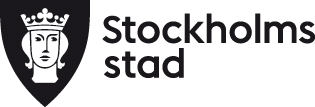 ARBETSMARKNADSFÖRVALTNINGENVuxenutbildningscentrumIntag mall 4AAvtalsområde 4APlatser finns = kryss i aktuell rutaInskickat datum: 2022-XX-XXSkolenhet:Kursstart 1Kursstart 2Kursstart 3Veckodag för intagTidpunkt för intagTider för undervisning3CT3C3DExempel: 2021-01-042021-02-032021-03-08MåndagDagtid8.30–12.00xx